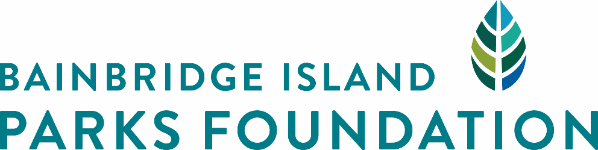 JAY ABBOTT YOUTH ACTIVITY FUND GRANT APPLICATIONSubmission deadline: March 8, 2017The Bainbridge Island Parks Foundation (BIPF) hosts the Jay Abbott Youth Activity Fund (JAY Fund) in memory of Jay Abbott, whose active life was enhanced by his mentorship of young people in cycling, sailing and skiing.  The JAY Fund aims to support projects in these activities that emphasize mentoring, improved coaching, training of interested volunteers, and experiences that build confidence for Bainbridge Island youth. Grant award projects will be awarded as they best represent these goals. Please reference the JAY Fund Information sheet.  Grant Awards are limited to $4000. Projects outlined in the Grant application must be completed by January 1, 2018.BIPF is a nonprofit 501(c)(3) organization funded by private donors, grant sources and contributions to the ‘One Call For All’ campaign. Our mission is to enhance community by supporting a thriving system of parks, trails and open space.  BIPF programs aim to help support projects by providing funding that improves our parks, trails and recreational opportunities.GENERAL INFORMATION: Name of individual or organization:   Mission statements or goals of the organization:       At this time how many people does the organization serve:     Names of organizations officers/leaders/lead volunteers:        Primary contact for this grant request and position in organization:       Contact telephone and email address:  Please describe your organization and an overview of previous accomplishments, if applicable. If yours is a new organization, please describe the relevant experience of your group or membership:     PROJECT INFORMATION:   Name of project:   Estimated cost of project:     Grant request from the JAY Fund: $     Please describe the project, including where it will take place and how it would fulfill BIPF’s mission statement:  How will the project benefit the community?         How was the “need” for this project identified?   How many people will be served by this project?    What is your expected timeline?     Are there any other organizations currently providing a similar service and if so, how is your project different?      If you have received funding from BIPF in the past, please describe the project, year and amount granted:        Please ATTACH A PROJECT BUDGET that includes total cost of project, Grant request amount for described project, your group’s monetary contributions, other grants, in-kind value that may include donated materials and/or donated services and volunteer time.APPLICATION CERTIFICATION:Application prepared by (name and title):                      Date:                      Signature:        Return completed application to:
Bainbridge Island Parks Foundation  •  PO Box 11127  •  Bainbridge Island, WA 98110  Or email to barb@biparksfoundation.org